Honors Calculus Summer AssignmentDirections:  All students taking Honors Calculus school year should complete all problems contained in the packet.  This material will not be covered in class.  You are expected to know all the material enclosed before starting school.  During the summer you can email me to ask any questions about the material contained in the packet.  I will check my email semi-regularly and will respond when I can.  Don’t procrastinate and wait until the last week before school starts to begin completing the packet.  My email address is mhausman@bwschools.net.You should be prepared to take a test on the material covered in this packet when you return to school.Have a great summer!Honors CalculusSummer Review Problems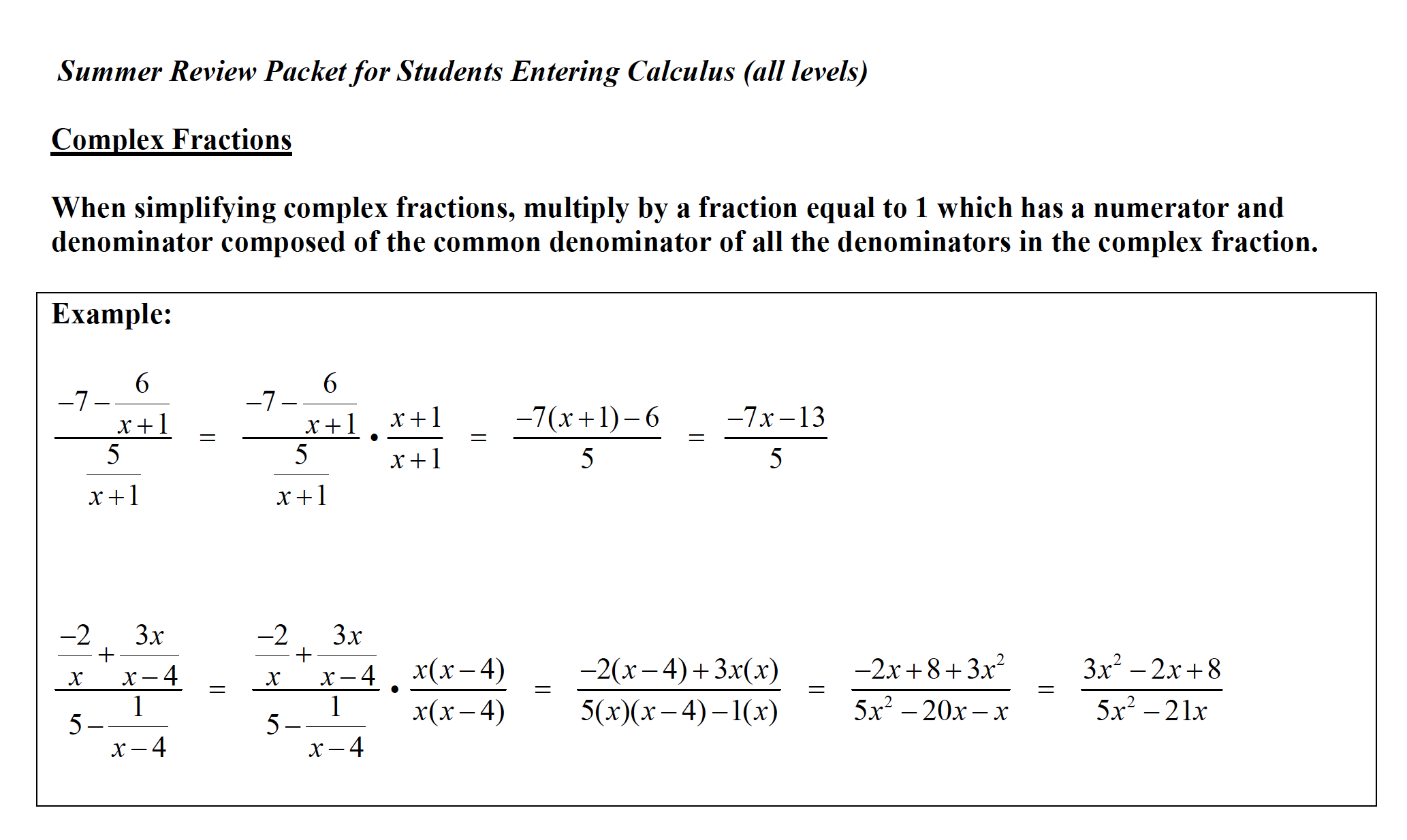 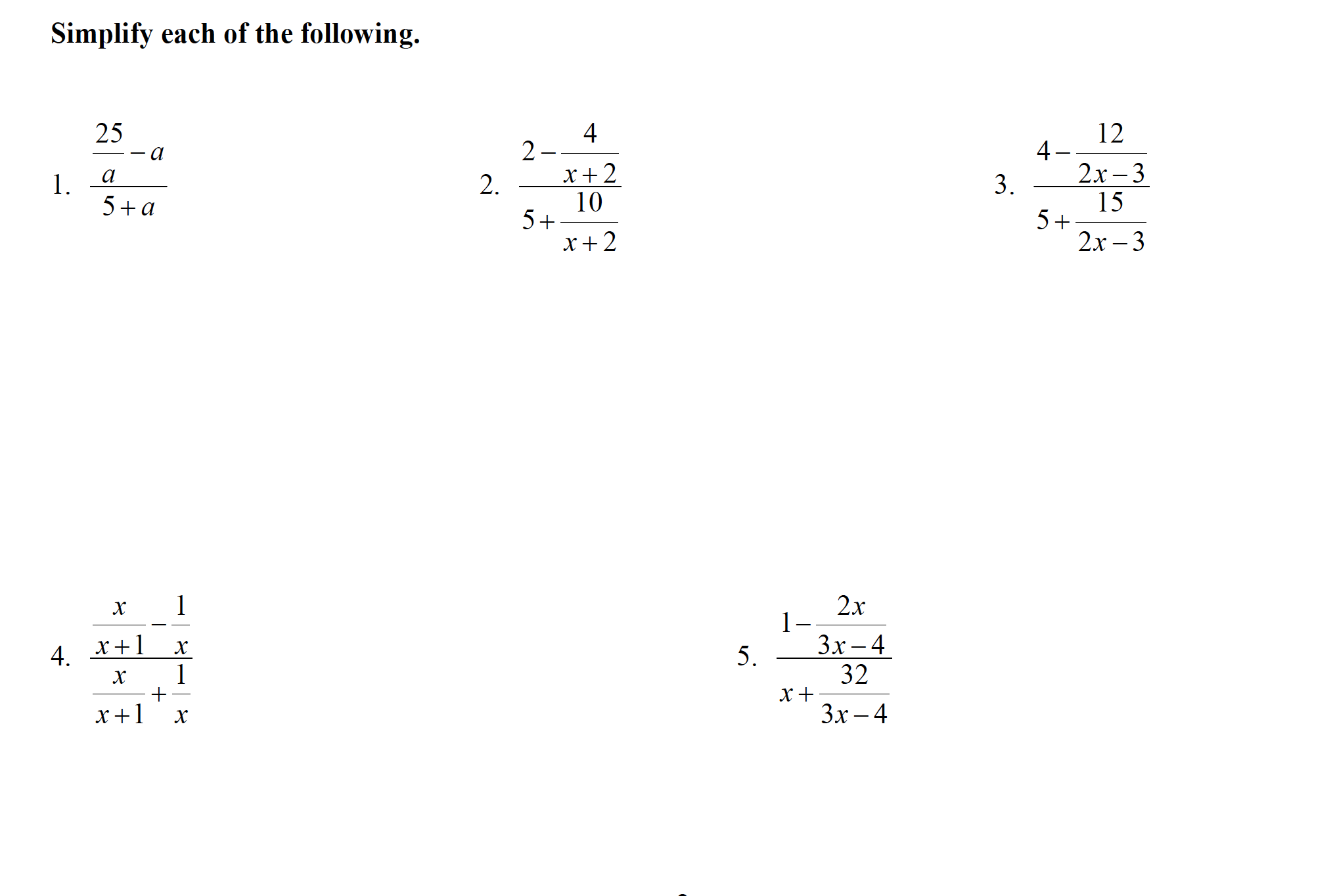 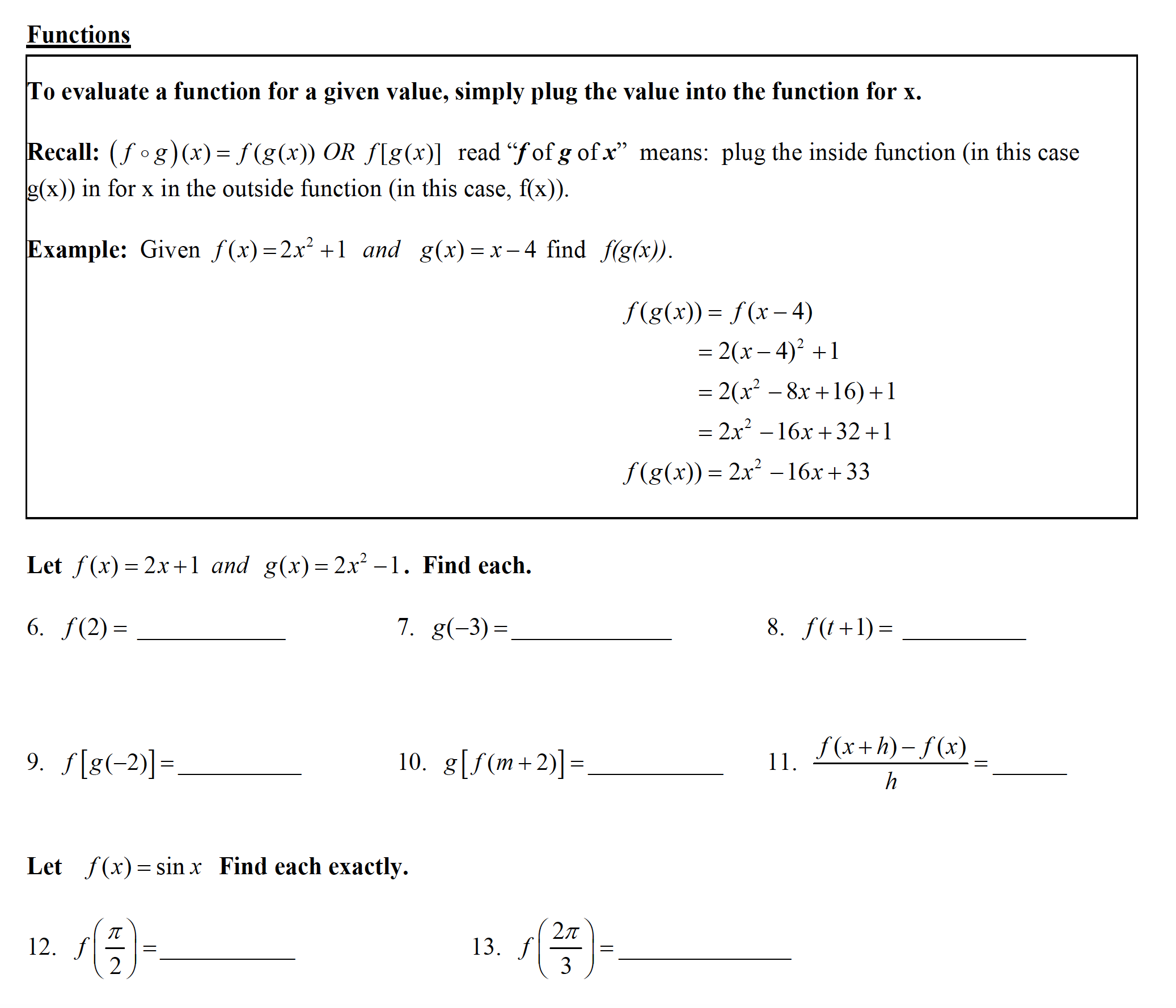 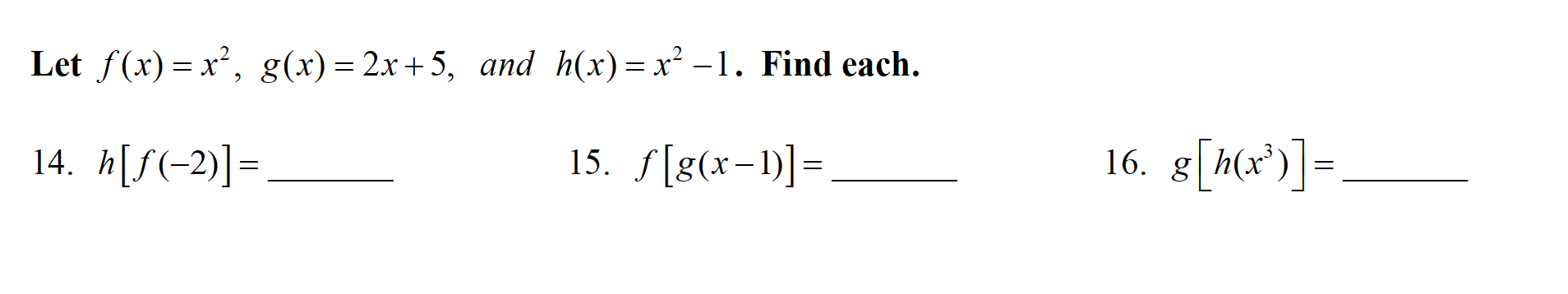 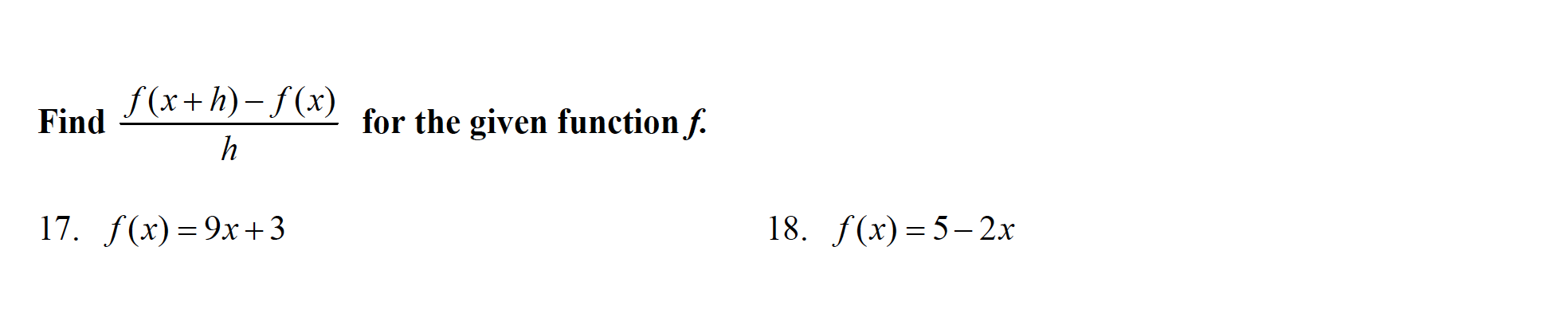 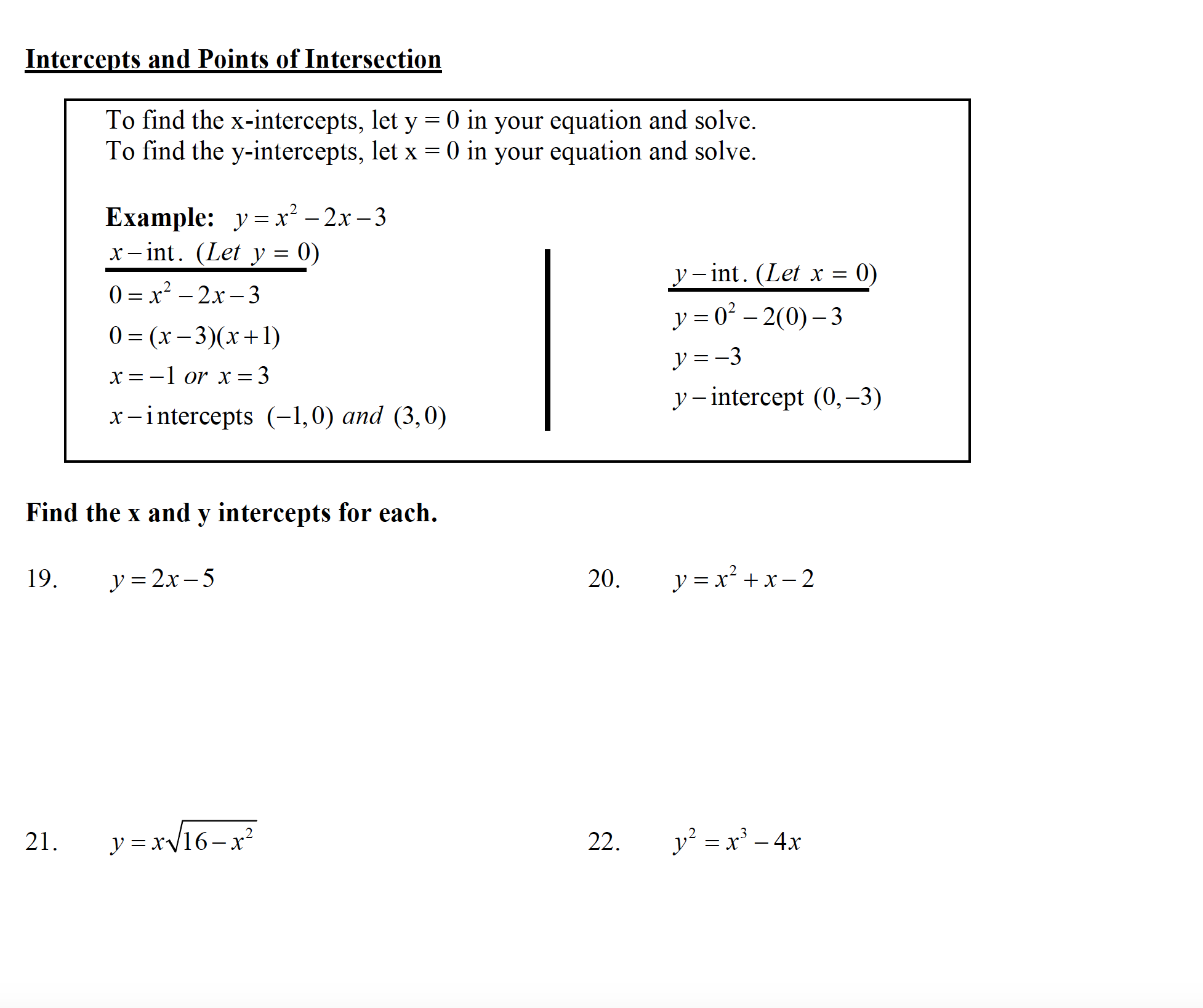 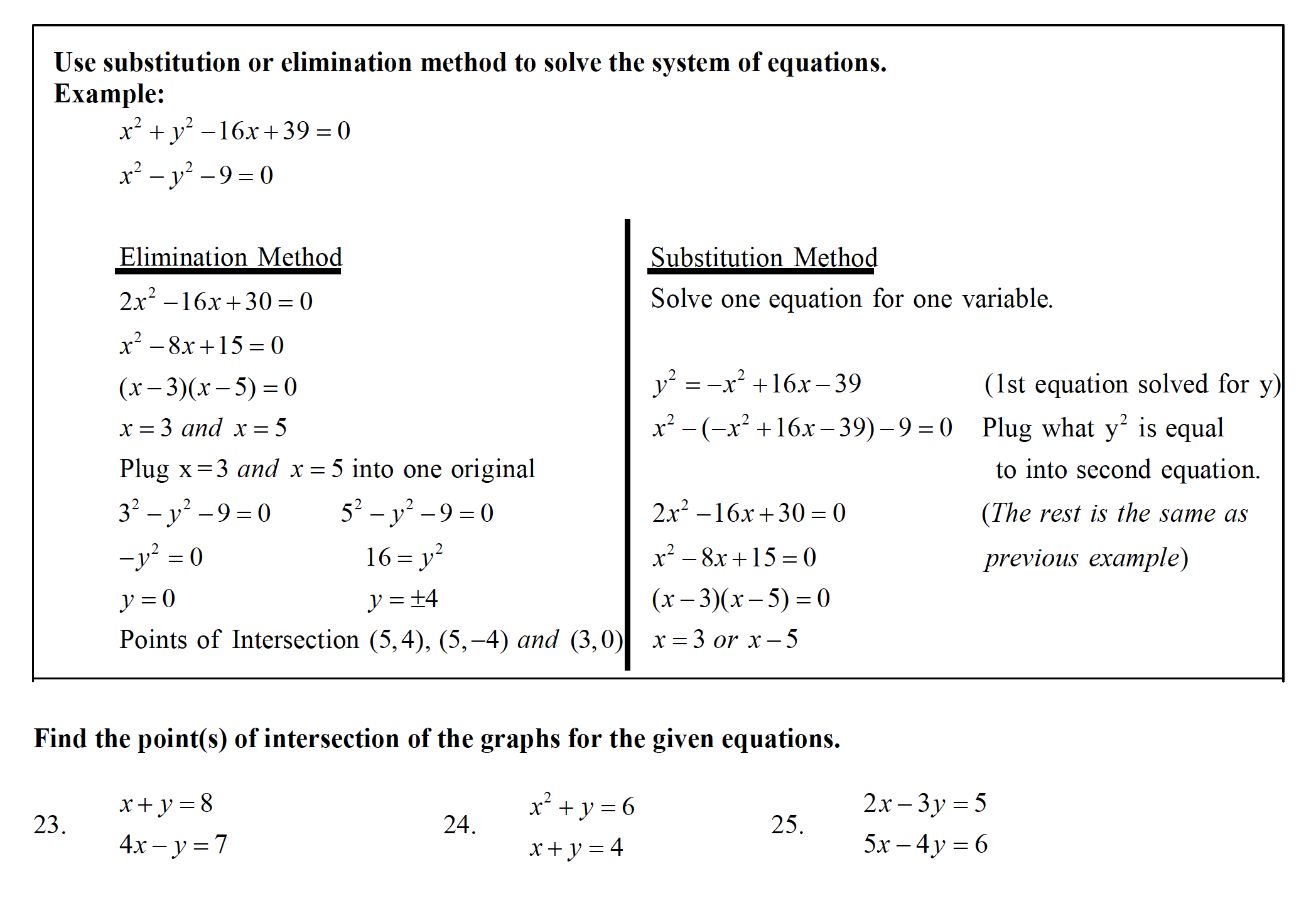 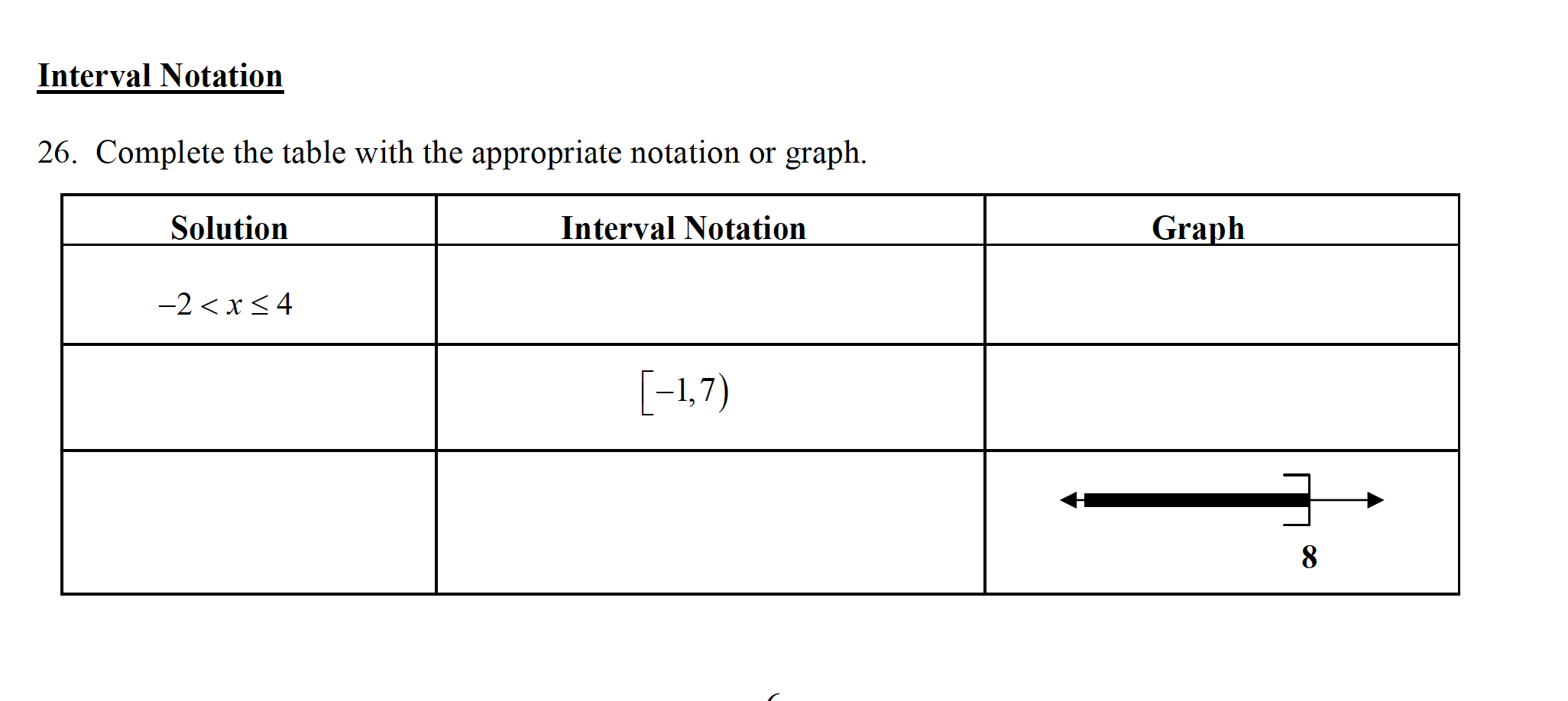 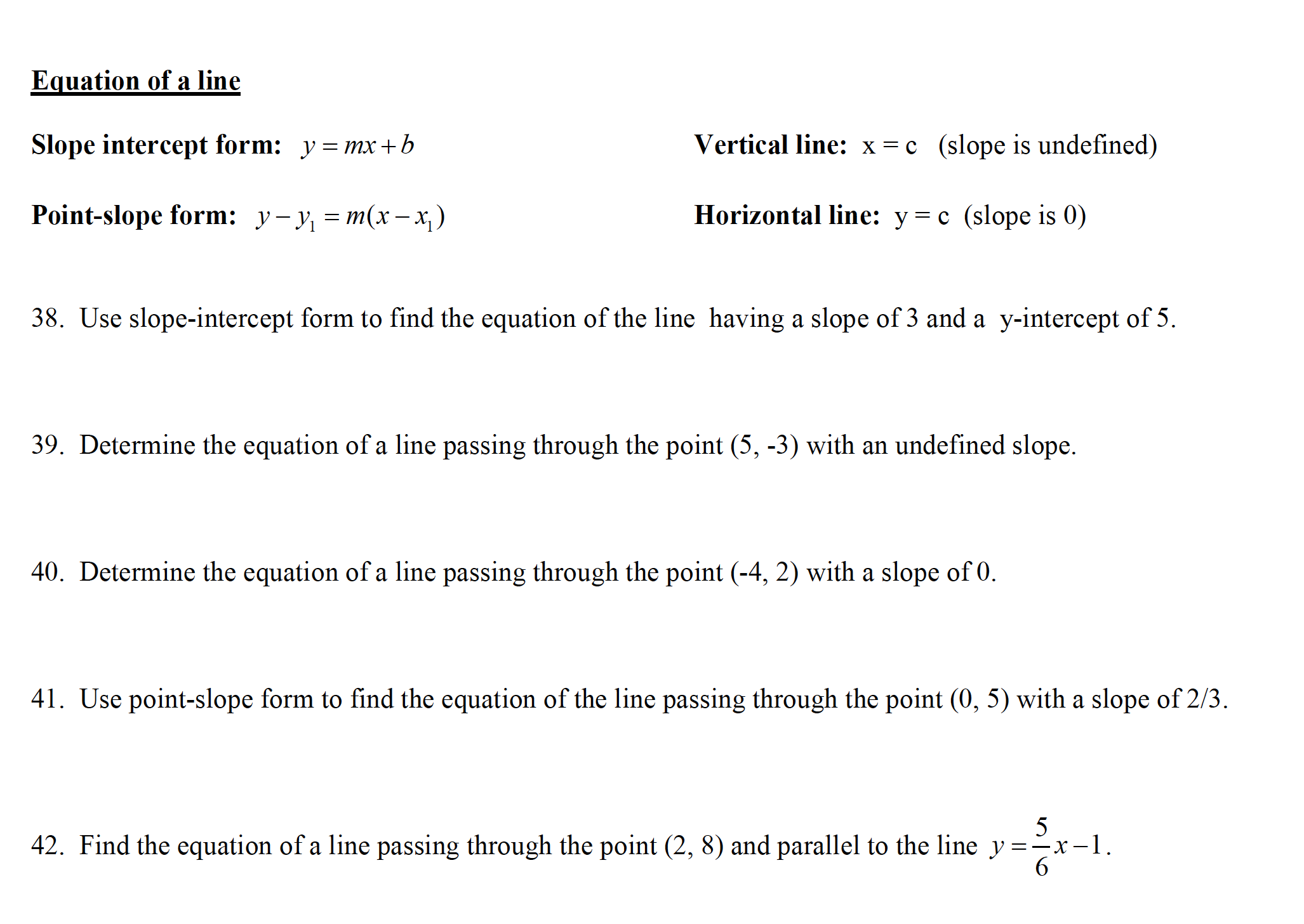 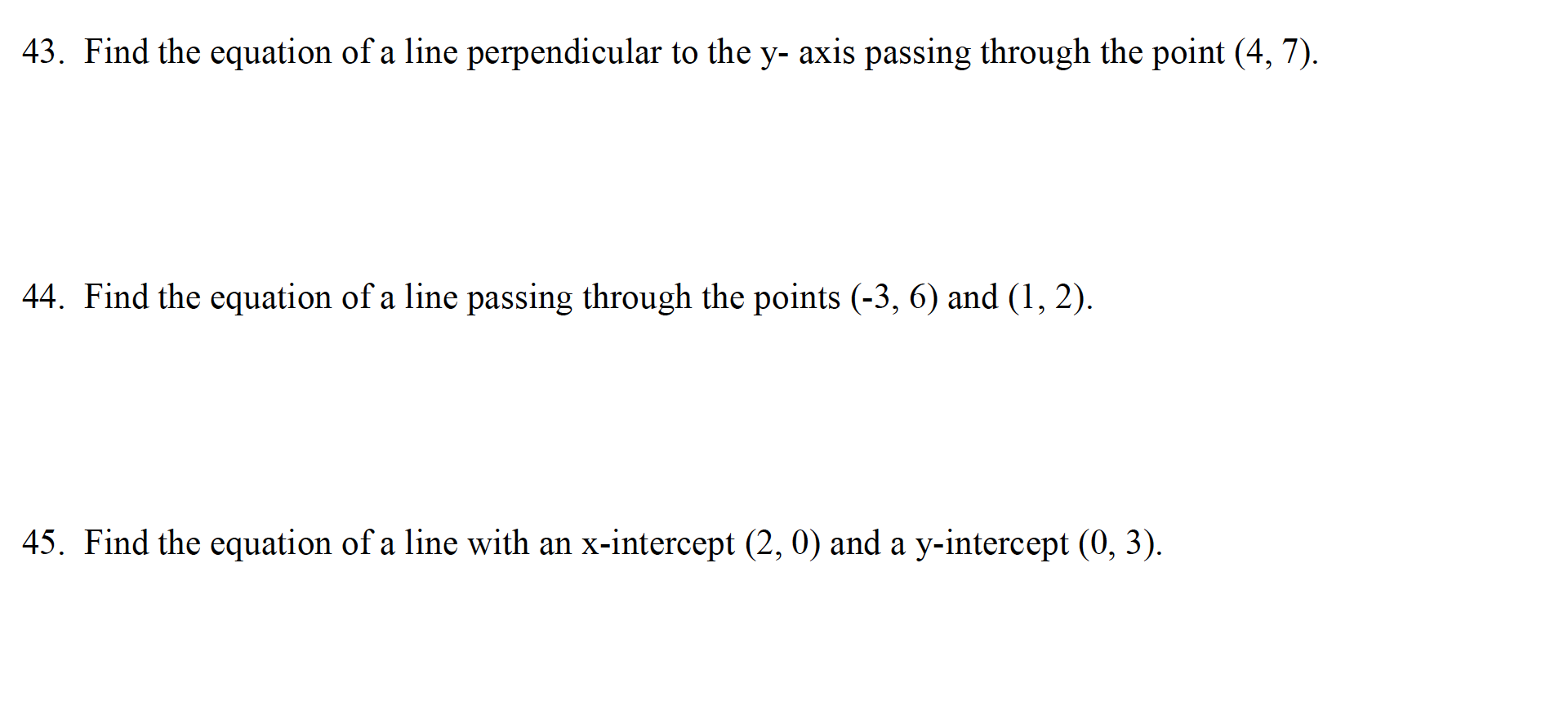 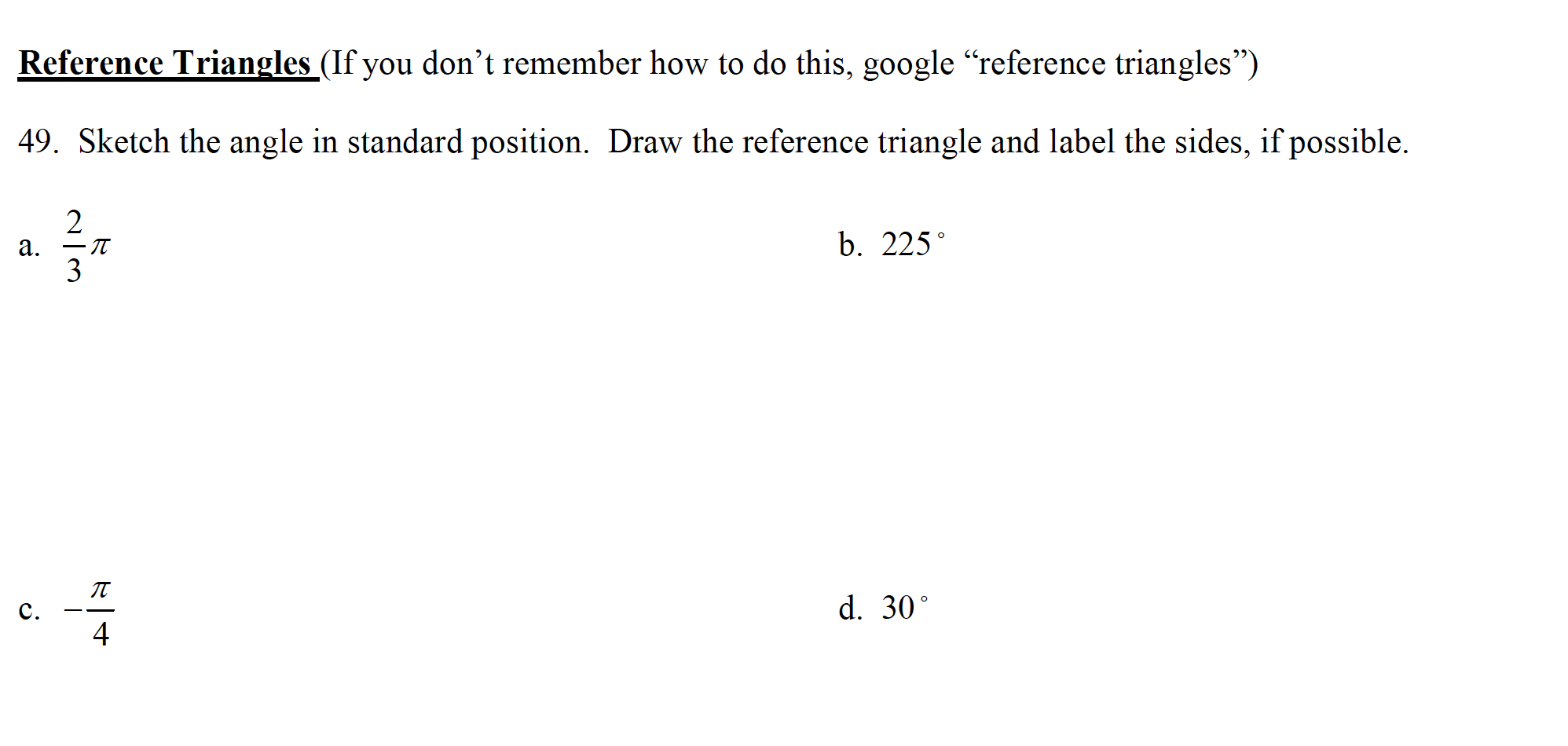 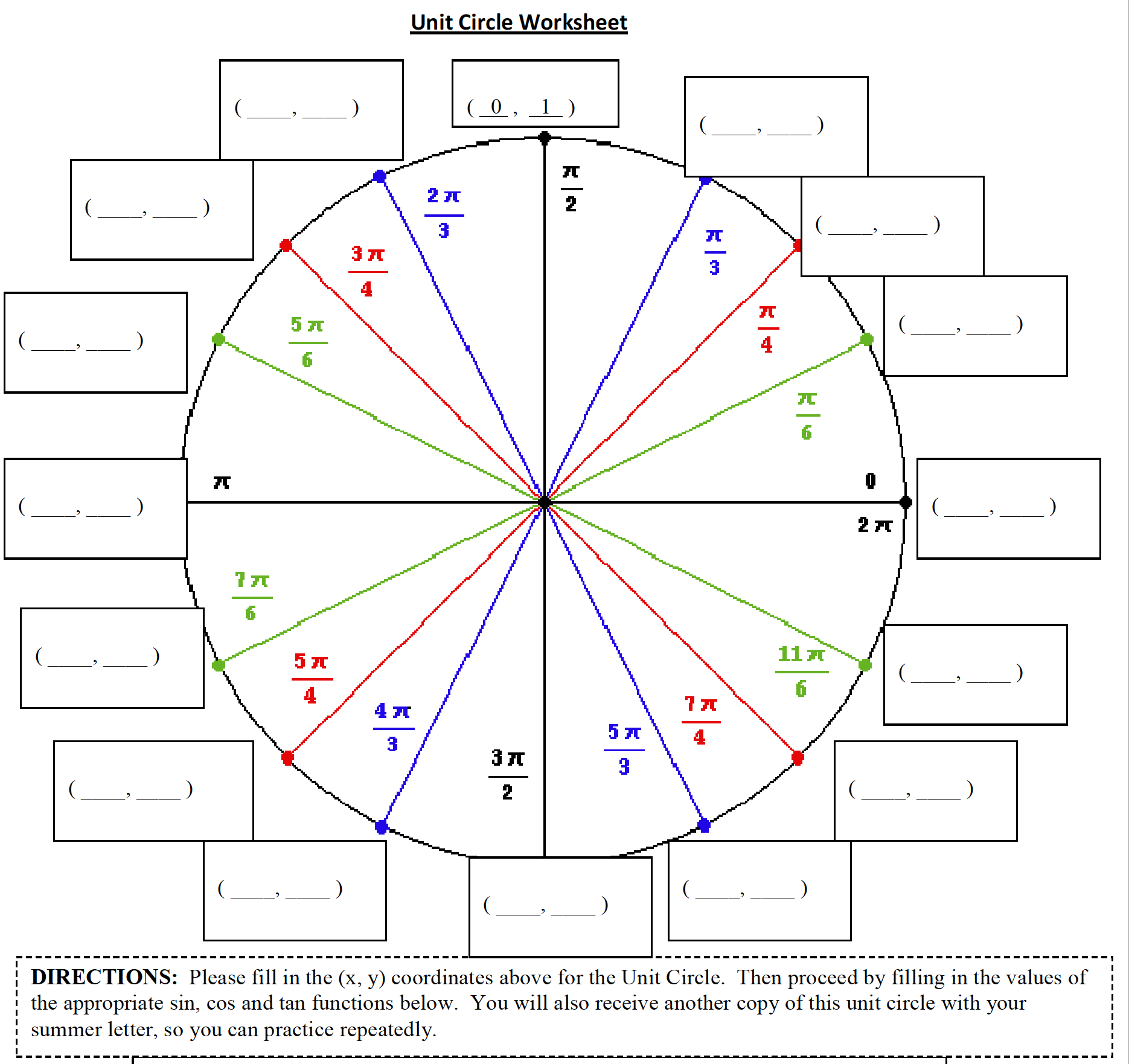 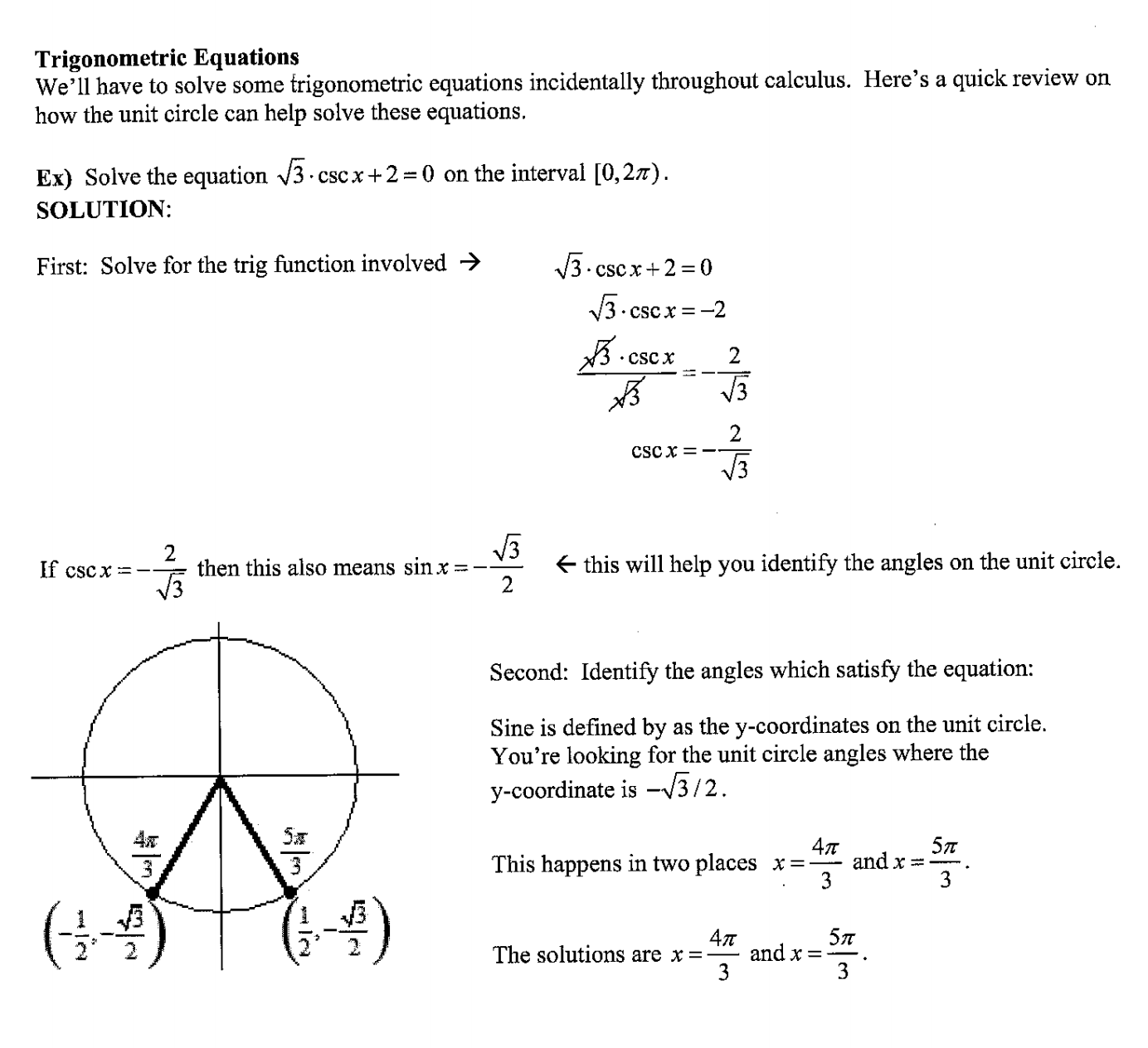 50. 			51. 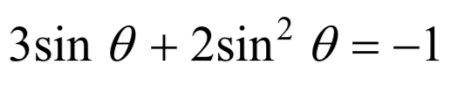 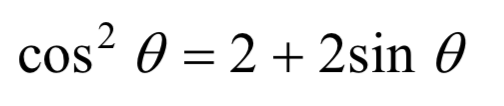 52.				53.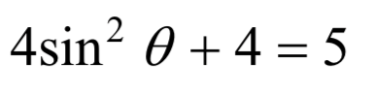 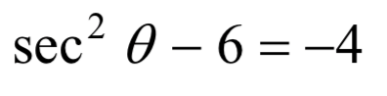 Know these…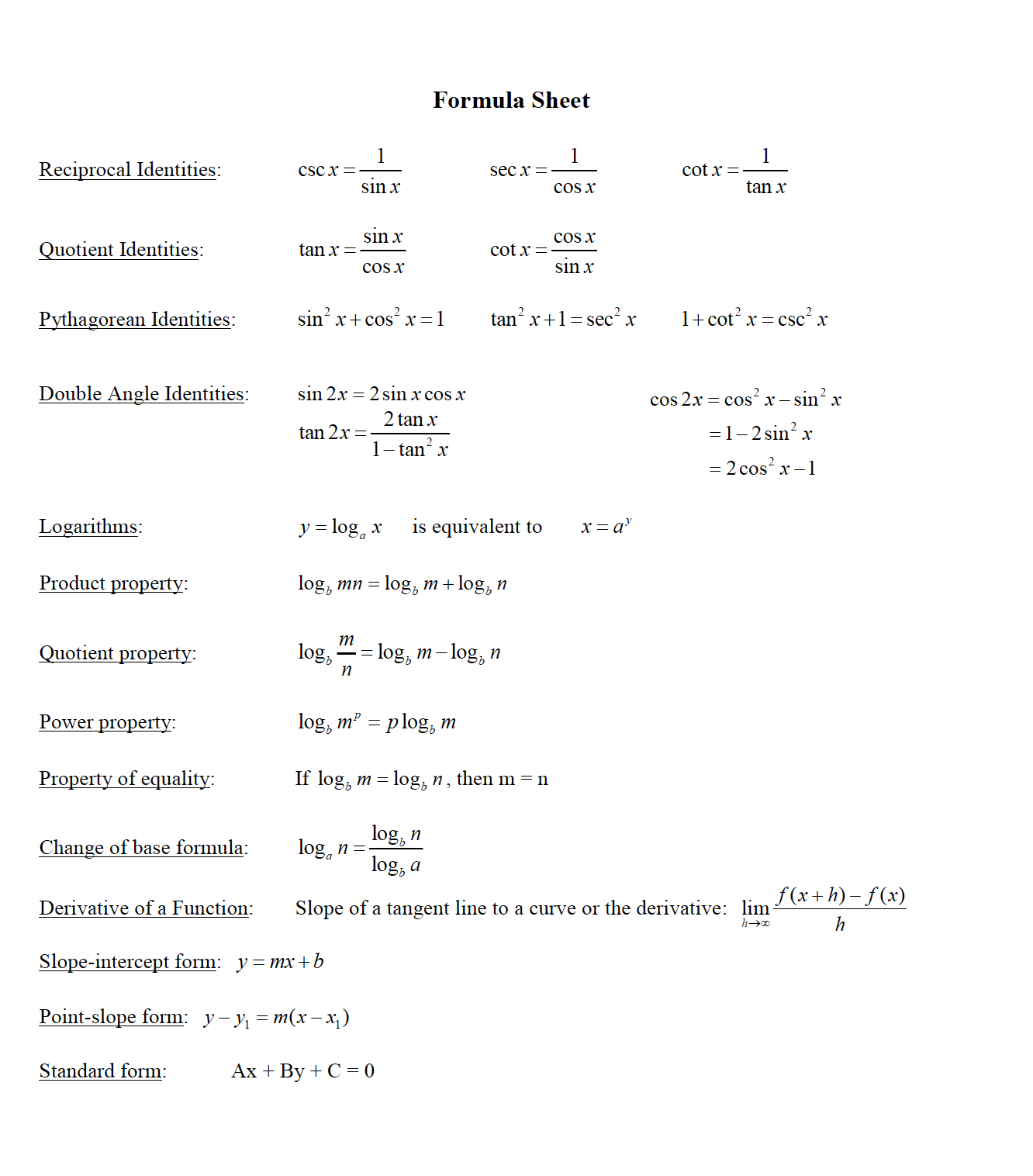 